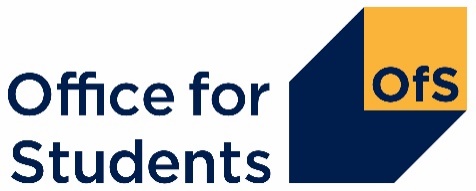 Annex D: Commentary to support the OfS Annual Financial Return 2021 workbook Assumptions and impact of forecast changesTo help the Office for Students (OfS) understand the financial and student number forecasts, and the impact on your provider's financial viability and sustainability of changes from the forecast, please complete the table below. Please enter the narrative explaining the assumption and the financial impact resulting from it for each of the items. If there are several assumptions for any one line, please separate around the financial impact for each assumption.Ensuring financial viability and sustainabilityHow is your provider ensuring its financial viability and sustainability, including the identification and management of material risks to viability and sustainability?What scenario planning, sensitivity analysis or stress testing has been undertaken to understand and mitigate the risks to financial viability and sustainability that arise from uncertainty in your financial and student number forecasts? Please provide details.Where the financial and student number forecasts include any significant movements (±10 per cent in any one year) on the income and expenditure account, what are the reasons for these movements? The explanation must include details about any material exceptional income or expenditure items.Where the financial and student number forecasts include material changes on the balance sheet, what are the reasons for these changes? The explanation must include details about any material exceptional items.Where the financial and student number forecasts include any significant movements (±10 per cent in any one year) on the cash flow statement and forecast, what are the reasons for these movements? The explanation must include details about any material exceptional cash items (you may cross-refer to questions 4 and 5 above if appropriate).Intangible assetsWhat are the intangible assets that your provider currently owns or plans to own in the future?How have you valued your intangible assets? How and why has the value of these assets changed during the past three years?ProvisionsIf you have reported pension provisions in your balance sheet, what pension schemes do these relate to?Have all provisions been disclosed in the notes to the audited financial statements? If not, state what the provision is, why it arises, its value and why it was excluded from the audited financial statements.Other reservesWhere there is a balance shown in any year for ‘other reserves’, what comprises this balance?Off-balance sheet Please detail any off-balance sheet items that you may hold but have not included in your financial tables. For each item please detail: what the item is (e.g. student halls of residence)what its value would be if the item were to come onto the balance sheet for any reason (e.g. closure of the company providing the service)the reason why you consider that it does not need to be included on your balance sheetinformation about who (or what) holds the risk in relation to this item.OtherIf relevant, what are your debt covenants and how do you manage your compliance with them? Do your forecasts show that you will continue to meet these covenants for the full forecast period?Is there any further information that would be helpful to the OfS in assessing your financial and student number forecasts to ensure that we understand the provider’s financial viability and sustainability? If so, provide this below.If you have separately disclosed material items in your audited financial statement of comprehensive income and expenditure, please give details of what these relate to.Please use this space to provide any further information you wish to bring to our attention, or any further explanation supporting your entries in the tables.Provider’s name:UKPRN:Narrative – assumption for change between yearsFinancial impact, in £000s, from assumption1Student numbers (full-time equivalent) Student numbers (full-time equivalent) Student numbers (full-time equivalent) 1aUK-domiciled undergraduate students (full-time and part-time)1bOther EU-domiciled undergraduate students (full-time and part-time)1cNon-EU domiciled undergraduate students (full-time and part-time)1dPostgraduate taught students (all domiciles, full-time and part-time)1ePostgraduate research students (all domiciles, full-time and part-time)2Student fee income levels Student fee income levels Student fee income levels 2aUK-domiciled undergraduate students (full-time and part-time)2bOther EU-domiciled undergraduate students (full-time and part-time)2cNon-EU domiciled undergraduate students (full-time and part-time)2dPostgraduate taught students (all domiciles, full-time and part-time)2ePostgraduate research students (all domiciles, full-time and part-time)3Office for Students grant4Research England grant5Staff costs6Inflation7Pension costs8Pension provision9Interest costs 10Building maintenance costs11Contingency12Other income